ADI SOYADI:  UZM. DR. MELİKE ALOĞLUBRANŞI:  GÖĞÜS HASTALIKLARI VE TÜBERKÜLOZYABANCI DİLLER:  İNGİLİZCEİLETİŞİM:  03125677671KLİNİK:  7.KLİNİKTIBBİ İLGİ VE UZMANLIK ALANLARI:  AKCİĞER TANISAL YAKLAŞIMLARI, AKCİĞER KANSERİ, İNTERSTİSYEL AKCİĞER HASTALIKLARI, AKCİĞER ENFEKSİYONLARI, PULMONER EMBOLİEĞİTİMİ:  HACETTEPE ÜNİVERSİTESİ TIP FAKÜLTESİ (İNGİLİZCE) (2004-2010), GAZİ ÜNİVERSİTESİ TIP FAKÜLTESİ GÖĞÜS HASTALIKLARI ANA BİLİM DALI (2011-2015)ÇALIŞTIĞI KURUMLAR:  KOCAELİ KARAMÜRSEL DEVLET HASTANESİ (2010-2011), GAZİ ÜNİVERSİTESİ TIP FAKÜLTESİ GÖĞÜS HASTALIKLARI ANA BİLİM DALI (2011-2016), ANKARA ATATÜRK GÖĞÜS HASTALIKLARI VE GÖĞÜS CERRAHİSİ EĞİTİM VE ARAŞTIRMA HASTANESİ (2016- )YAYINLAR:Aloğlu, M., Köktürk, O. (2020). Comparison of different criteria for the diagnosis of position and rapid eye movement-related obstructive sleep apnea syndrome and the value for the determination of prognosis. Eurasian Journal of Pulmonology, DOI: 10.4103/ejop.ejop_47_19Cimen, F., Aloglu, M., Duzgun, S., & Atikcan, S. (2020). PULMONARY PLEOMORPHIC CARCINOMA RETROSPECTIVE EVALUATION: 6 CASES. Chest, 158(4), A2634.Gaygisiz, U., Aydogdu, M., Badoglu, M., Boyaci, N., Gullu, Z., Gursel, G. (2016). Can admission serum cystatin C level be an early marker subclinical acute kidney injury in critical care patients? Scandinavian Journal of Clinical and Laboratory Investigation: 1-8.Gaygısız, Ü., Aydoğdu, M., Gürsel, G., Boyacı, N., Özdedeoğlu, Ö., Badoğlu, M., Işıkdoğan, Z., Gülü, Z. (2016). Effects of metabolic alkalosis on noninvasive ventilation success and ICU outcome in patients with hypercapnic respiratory failure. 36th International Symposium on Intensive Care and Emergency Medicine, 15 -18March 2016, vol.20, pp.98Gursel, G., Zerman, A., Aydogdu, M., Basarik Aydogan, N., Gonderen, K., Memmedova, S., Sevimli, N., Koroglu, I., Isikdogan, Z., Badoglu, M., Ozdedeoglu, O. (2015). Diagnosis of obstructive sleep apnea with respiratory polygraph in hypercapnic ICU patients. Critical Care, 19(Suppl 1):P230 (doi: 10.1186/cc14310)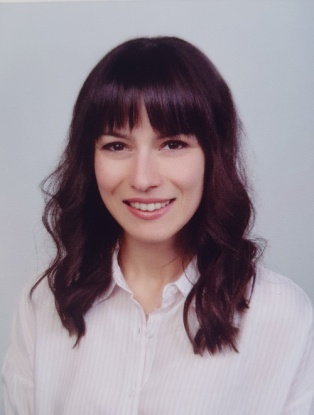 